OutilleurSecteur de l’extrusionCeci est la version courte du profil de compétences. La version complète est disponible sur le site de www.plasticompetences.ca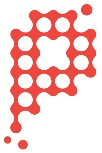 TâchesSous-tâchesSous-tâchesSous-tâchesSous-tâches1. Fabriquer un gabarit1.1 Interpréter les dessins et manipuler les modèles 3D1.2 Planifier la fabrication et l’assemblage des composants1.3 Préparer le matériel1.4 Usiner ou faire usiner les composants1. Fabriquer un gabarit1.5 Effectuer le traitement thermique des composants ou transmettre les instructions à cette fin1.6 Contrôler la qualité des pièces1.7 Faire l’assemblage final du gabarit1.8 Essayer le gabarit et faire la mise au point1. Fabriquer un gabarit1.9 Nettoyer et entretenir son aire de travail2. Fabriquer un calibre de contrôle2.1 Interpréter les dessins et manipuler les modèles 3D2.2 Préparer le matériel2.3 Planifier la fabrication et l’assemblage, s’il y a lieu, des composants2.4 Usiner ou faire usiner les composants2. Fabriquer un calibre de contrôle2.5 Effectuer le traitement thermique des composants ou transmettre les instructions à cette fin2.6 Contrôler la qualité du calibre2.7 Faire la mise au point du calibre de contrôle 2.8 Nettoyer et entretenir son aire de travail3. Fabriquer des filières et des préformes3.1 Interpréter les dessins et manipuler les modèles 3D3.2 Concevoir l’outillage ou la filière, s’il y a lieu3.3 Préparer le matériel3.4 Planifier la fabrication3. Fabriquer des filières et des préformes3.5 Usiner ou faire usiner la filière ou préforme ou ses composants3.6 Effectuer le traitement thermique ou transmettre les instructions à cette fin3.7 Assembler les composants de la filière ou préforme3.8 Essayer la filière ou préforme et faire la mise au point3. Fabriquer des filières et des préformes3.9 Nettoyer et entretenir son aire de travail4. Usiner des pièces complexes et particulières4.1 Interpréter les dessins et manipuler les modèles 3D4.2 Préparer le matériel 4.3 Déterminer la séquence des opérations4.4 Usiner les pièces ou les faire usiner4. Usiner des pièces complexes et particulières4.5 Effectuer ou faire effectuer le traitement thermique des composants, s’il y a lieu4.6 Contrôler la qualité des pièces4.7 Nettoyer et entretenir son aire de travail5. Entretenir et réparer l’outillage5.1 Appliquer la procédure d’entretien planifié5.2 Effectuer un entretien correctif non planifié5.3 Nettoyer et entretenir son aire de travail6. Reconfigurer les filières pour faire des pièces différentes6.1 Désassembler la filière6.2 Interchanger les composants6.3 Réassembler la filière6.4 Effectuer des tests sur la filière7. Modifier l’outillage7.1 Apporter une modification à partir d’une mise à jour d’un dessin